Согласие субъекта персональных данных на обработку его персональных данныхДиректору ГАПОУ СО «Богдановичский политехникум»С.М. Звягинцевуот 		Фатеева Даниила Максимовича (ФИО обучающегося)Я, 		Фатеев Даниил Максимович,  в соответствии со статьей 9 Федерального закона от 27 июля 2006 года N 152-ФЗ "О персональных данных"  даю согласие на обработку следующих сведений, составляющих мои персональные данные, а именно:фамилия, имя, отчество; дата и место рождения;номер телефона;адрес электронной почты;образовательное учреждение и его адрес;дополнительные сведения.Согласен на совершение оператором обработки персональных данных, указанных в данном документе, в том числе на сбор, анализ, запись,. Систематизацию, накопление, хранение, уточнение (обновление, изменение), извлечение, использование, распространение, обезличивание, блокирование, удаление, уничтожение персональных данных.В целях информационного обеспечения согласен на включение в общий доступ на сайте ГАПОУ СО «Богдановичский политехникум» в сети «Интернет».Согласен на публикацию резюме на официальном сайте ГАПОУ СО «Богдановичский политехникум» в сети «Интернет».Права и обязанности в области защиты персональных данных мне известны.  С юридическими последствиями автоматизированной обработки персональных данных ознакомлен(а).Подтверждаю, что с порядком отзыва согласия на обработку персональных данных в соответствии с п.5 ст. 21 ФЗ № 152 от 27.07.2006 г. «О персональных данных « ознакомлен(а). «  29  » 	   мая      	2020 г./     Фатеев Д.М.   /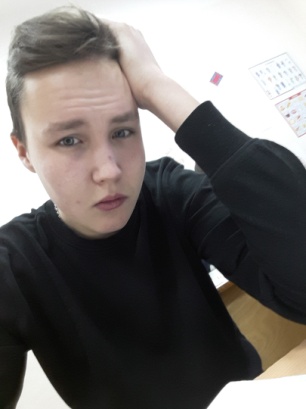 Ф.И.О: Фатеев Даниил МаксимовичДата рождения: 29.11.1999г.Свердловская область, г. Богданович,Телефон: 89827489125Адрес эл. почты: fateyoff@gmail.comУчебное заведение:ГАБОУ СО «Богдановичский политехникум»Специальность: "Техническое обслуживание и ремонт автомобильного транспорта"Опыт работы  ООО”Русь великая”ЗАО Завод сварочных материалов Обслуживание транспортаумения и навыкиВладение Microsoft office, Компас 3D, права категории В, обучаемость, работа в компании, доброта, честность, трудолюбие, стрессоустойчивость, нацеленность на результат, умение анализировать